Серийные издания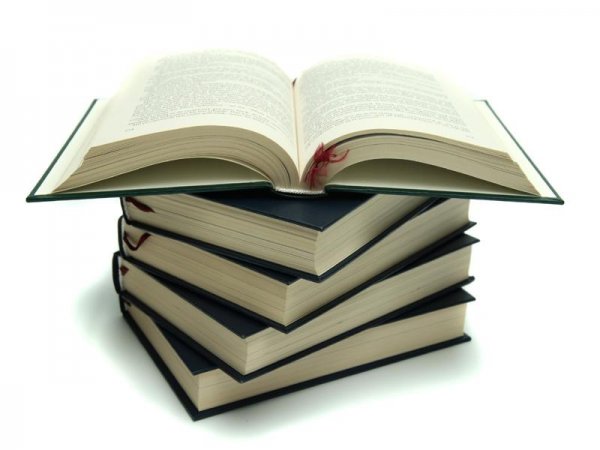 Серия «История России»А.С. Пушкин. – М.: Белый город, 2010.Герои  русской истории. –  М.: Белый город, 2010. Города России. – М.: Белый город, 2010. Древняя Русь. – М.: Белый город, 2010.История Москвы. – М.: Белый город, 2011.Московский Кремль. – М.: Белый город, 2011.Праздники на Руси. – М.: Белый город, 2010.Природа России. – М.: Белый город, 2010.Прогулки по улицам Москвы. – М.: Белый город, 2011.Российский флот. – М.: Белый город, 2010.Русские живописцы. – М.: Белый город, 2010.Русские игрушки, игры, забавы.  – М.: Белый город, 2010.Русские иконописцы. – М.: Белый город, 2011.Русские композиторы. – М.: Белый город, 2010.Русские писатели. – М.: Белый город, 2010.Русские полководцы. – М.: Белый город, 2011.Русский костюм. – М.: Белый город, 2010.Русский язык: страницы истории. – М.: Белый город, 2010.Серия «Энциклопедия тайн и загадок»По странам и континентам. – М.: Белый город, 2011.Чудеса природы. Животный мир. – М.: Белый город, 2009.Чудеса природы. На земле и в воздухе. – М.: Белый город, 2009.Чудеса света. Древний мир. – М.: Белый город, 2011.Чудеса света. Новый мир. – М.: Белый город, 2009.Серия брошюр «Города России»Великий Новгород. – М.: Гранд-Холдинг, 2008.Кострома. – М.: Гранд-Холдинг, 2008.	Псков. – М.: Гранд-Холдинг, 2008.Ростов Великий. – М.: Гранд-Холдинг, 2008.Суздаль. – М.: Гранд-Холдинг, 2008.Серия книг «Библиотека всемирной литературы»Балашов Д. Н. Господин Великий Новгород. Марфа-Посадница. – М.: АСТ, 2010.Булгаков М.А. Малое собрание сочинений. – СПб.: Азбука-Классика, 2010.Булгаков М.А. Мастер и Маргарита. – М.: АСТ, 2011.Бунин И.А. Малое собрание сочинений. – СПб.: Азбука-Классика, 2010.Гоголь Н.В. Мертвые души. Ревизор. Женитьба. – М.: АСТ, 2010 (Золотая классика)Горький М. Рассказы. – М.: Дрофа-Плюс, 2010.Достоевский Ф.М. Братья Карамазовы. – М.: АСТ, 2012 (Золотая классика)Достоевский Ф.М. Идиот. Подросток. – М.: Астрель, 2012.Замятин Е.И. Мы. Рассказы. – М.: Эксмо, 2009.Иванов В.Д. Повести древних лет: хроники IX века в четырех книгах. – М.: АСТ, 2010.Карамзин Н.М. Полная история государства Российского в одном томе. – М.: АСТ, 2010.Куприн А.И. Полное собрание рассказов в одном томе. – М.: Альфа-книга, 2010.Лермонтов М.Ю. Герой нашего времени. Поэмы. Стихотворения. – М.: Эксмо, 2009.Набоков В. Малое собрание сочинений. – СПб.:Азбука, 2012.Пушкин А.С. Евгений Онегин. – М.: Эксмо, 2012.Пушкин А.С. Капитанская дочка. Повести. Драматические произведения. – М.: Эксмо, 2012.Пушкин А.С. Малое собрание сочинений. – СПб.: Азбука-Классика, 2010.Пушкин А.С. Поэзия. Драматургия. Проза. – М.: АСТ, 2010.Радзинский Э. Александр II. Жизнь и смерть.  – М.: АСТ, 2011.Радзинский Э. Распутин. – М.: АСТ, 2011.Распутин В.Г. Прощание с Матерой: повести, рассказы. – М.: Эксмо, 2010.Русская классика в афоризмах. Золотой век. –М.: Аванта, 2010.Русская классика в афоризмах. Серебряный век. –М.: Аванта, 2010.Сергеев А.А. Крылов. История о прекрасном писателе, создавшем русскую басню. – М.:Белый город, 2009.Солженицын А.И. В круге первом. – М.: АСТ, 2010.Солженицын А.И. Раковый корпус. Рассказы. Крохотки: в одном томе. – М.: АСТ, 2012.Солженицын А.И.Архипелаг Гулаг. Полное издание в одном томе. –  М.: Альфа-книга, 2010.Толстой Л.Н. Война и мир. В 2 книгах. – М.: АСТ, 2010.Толстой Л.Н. Детство. Отрочество. Юность. – М.: Эксмо, 2011.Толстой Л.Н. Полное собрание романов и повестей в двух томах. – М.: Альфа-книга, 2010.Тургенев И.С. Отцы и дети. Рудин. Накануне. – М.: Эксмо, 2011.Тынянов Ю.Н. Кюхля. Исторический роман. – М.: Русское слово, 2012.Фонвизин Д.И. Комедии. – М.: Детская литература, 2012.Чехов А.П. Драма на охоте: повести и рассказы + DVD. – М.: Проспект, 2010.Шаламов В.Т. Колымские тетради. Стихотворения. – М.: Эксмо, 2011.Шишов А.В. Александр  Невский: исторический роман. – М.: АСТ, 2010.Серия «Русская классика»Алексин А. Г. Повести и рассказы. – М.: АСТ, Астрель, 2010.Андреев Л. Иуда Искариот. – М.: АСТ, 2011.Булгаков М.А. Белая гвардия. – М.: АСТ, 2011.Бунин И.А. Жизнь Арсеньева. Окаянные дни. – М.: АСТ, Астрель, 2010.Бунин И.А. Темные аллеи. – М.: АСТ, Астрель, 2010.Васильев Б. А зори здесь тихие…:повести, романы. –  М.: Эксмо, 2010.Гоголь Н.В. Вечера на хуторе близ Диканьки. Миргород. – М.: АСТ, Астрель, 2011.Гончаров И. А. Обломов. – М.: АСТ, Астрель, 2010.Грибоедов А.С. Горе от ума.  – М.: АСТ, 2010.Грин А. Алые паруса. – М.: АСТ, Астрель, 2012.Гумилев Н.С. Стихотворения и поэмы. – М.: АСТ, Астрель, 2010.Гумилев Н.С. Стихотворения и поэмы. – М.: АСТ, Астрель, 2010.Достоевский Ф.М.  Преступление и наказание. – М.: АСТ, Астрель, 2012.Достоевский Ф.М.  Униженные и оскорбленные. – М.: АСТ, Астрель, 2012.Есенин С.А. Стихотворения. Поэмы.  – М.: АСТ, Астрель, 2011.Жуковский В.А. Стихотворения. Баллады. Поэмы. Сказки. – М.: АСТ, 2010.Каверин В. Два капитана: роман. –  М.: АСТ, 2010. Катаев В. Алмазный мой венец. М.: Эксмо, 2011. Куприн А. Олеся. М.: Эксмо, 2011.Лермонтов М.Ю. Поэмы. Герой нашего времени. – М.: АСТ, Астрель, 2011.Некрасов В.В. В окопах Сталинграда. – М.: АСТ, Астрель, 2012.Некрасов Н. А. Русские женщины. – М.: АСТ, Астрель, 2012.Островский А. Пьесы. – М.: АСТ, 2009.Пушкин А.С. Евгений Онегин. – М.: АСТ, Астрель, 2012.Пушкин А.С. Золотые строки. Бесценные мысли. Бессмертные стихи. – М.: АСТ – Пресс СКД, 2012.Распутин В. Прощание с Матерой. –  М.: Эксмо, 2013.Рыбаков А. Н. Кортик. Бронзовая птица. – М.: АСТ, Астрель, 2012.Толстой Л.Н. Анна Каренина. – М.: АСТ, Астрель, 2012.Толстой Л.Н. Анна Каренина. – М.: ЭКСМО, 2009.Тургенев И.С. Дворянское гнездо. Вешние воды. – М.: АСТ, 2011.Тургенев И.С. Записки охотника. – М.: АСТ, Астрель, 2010.Тургенев И.С. Отцы и дети. – М.: АСТ, Астрель, 2012.Филатов Л.А. Про Федота- стрельца, удалого молодца. – М.: АСТ, Астрель, 2012.Чехов А. Вишневый сад. – М.: Эксмо, 2012.Шаламов В. Калымские рассказы. – М.: Эксмо, 2011.Серия «Библиотека отечественной классики»Блок А. Стихотворения и поэмы. – М.: Дрофа, 2006.Писатели о писателях. Литературные портреты. – М.: Дрофа, 2003.Поэзия Серебряного века. Том 1. – М.: Дрофа, 2006.Поэзия Серебряного века. Том 2. – М.: Дрофа, 2006.Русская проза первой половины XX века. Том 1. – М.: Дрофа, 2003.Русская проза первой половины XX века. Том 2. – М.: Дрофа, 2003.Фольклор народов России. Том 1. – М.: Дрофа, 2003.Фольклор народов России. Том 2. – М.: Дрофа, 2003.Серия «Азбука - классика»Аверченко А. Московское гостеприимство. – СПб.: Азбука, 2012.Аксаков С. Воспоминания. – СПб.: Азбука, 2011.Бабель И. Одесские рассказы. – СПб.: Азбука, 2012.Булгарин Ф. Воспоминания. – СПб.: Азбука, 2012.Вехи. Сборник статей о русской интеллигенции. – СПб.: Азбука, 2011.Достоевская А.Г. Воспоминания. – СПб.: Азбука, 2011.Замятин Е. Мы. – СПб.: Азбука, 2012.Куприн А. Гранатовый браслет. – СПб.: Азбука, 2012.Платонов А. Котлован. – СПб.: Азбука, 2012.Платонов А. Чевенгур. – СПб.: Азбука, 2012.Сологуб Ф. Мелкий бес. – СПб.: Азбука, 2013.Станиславский К. Моя жизнь в искусстве. – СПб.: Азбука, 2013.Серия «Жизнь замечательных людей»Агеева Л. Неразгаданная Черубина. – М.: Дом-музей Марины Цветаевой, 2006.Баборенко А. Бунин. – М.: Молодая гвардия, 2009.Балашов Н.В. Сергей Фудель. – М.: Русский путь, 2011.Боханов А. Судьба императрицы. – М.: Русское слово, 2005.Булгаков М. О творчестве и судьбе: к 120-летию со дня рождения. – Москва-Иркутск, 2011.Варламов А. Михаил Булгаков. – М.: Молодая гвардия, 2012.Василий Аксенов – одинокий бегун на длинные дистанции. – М.: Астрель, 2012.Глинка Е. А. Письма. Ваши теплые молитвы принесли мне счастье…  - Смоленск: Смядынь, 2002.Есипов В. Шаламов. – М.: Молодая гвардия, 2012.Лосев Л. Иосиф Бродский. – М.: Молодая гвардия, 2011.Между двумя юбилеями: писатели, критики и литературоведы о творчестве А.И. Солженицына. – М.: Русский путь, 2005.Преподобный Иустин (Попович) Достоевский о Европе и славянстве. – М., СПб, 2002.-Путь Солженицына в контексте Большого Времени: сборник памяти. – М.: Русский путь, 2009.Сараскина Л. Александр Солженицын. – М.: Молодая гвардия, 2008(2).Солженицын А.И. Двести лет вместе. Ч.1. – М.: Русский путь, 2010.Солженицын А.И. Двести лет вместе. Ч.2. – М.: Русский путь, 2010.Солженицын: мыслитель, историк, художник. – М.: Русский путь, 2010.Чуковский К. Александр Блок как человек и поэт. – М.: Русский путь, 2010.Чуковский К. Две души М.Горького. – М.: Русский путь, 2010.Чуковский К. О Чехове. – М.: Русский путь, 2008.Серия «Библиотека Златоуста» (подготовка к изучению русского языка)Быков Д.Л. Девочка со спичками дает прикурить. – СПб, 2012.Достоевский Ф.М. Белые ночи. – СПб, 2010.Достоевский Ф.М. Идиот. – СПб, 2010.По страницам Пушкина. – СПб, 2011.Распутин В.Г. Рудольфио. – СПб, 2012Токарева В. Коррида. – СПб, 2012Чехов А.П. Дама с собачкой. – СПб, 2012Читаем без проблем (1-4 части). – СПб, 2009.Серия «Русские за границей»Беляков В. Русский Египет. – М.: Вече, 2008.Бурлак В. Русская Америка. – М.: Вече, 2009.Бурлак В. Русский Париж. – М.: Вече, 2008.Гончаренко О. Русский Харбин. – М.: Вече, 2009.Командорова Н. Русская Прага. – М.: Вече, 2009.Командорова Н. Русский Лондон. – М.: Вече, 2011Командорова Н. Русский Стамбул. – М.: Вече, 2009.Кравцов А. Русская Австралия. – М.: Вече, 2011.Непомнящий Н. Русская Индия. – М.: Вече, 2010.Нечаев С. Русская Ницца. – М.: Вече, 2010.Нечаев С. Русские в Латинской Америке. – М.: Вече, 2010.Николаев Н. Русская Африка. – М.: Вече, 2009.Попов А. Русский Берлин. – М.: Вече, 2010.Танин С. Русский Белград. – М.: Вече, 2009.Хисамутдинов А. Русская Япония. – М.: Вече, 2010.Хисамутдинов А. Русский Сан- Франциско. – М.: Вече, 2010.